CLEAN TEAM PROGRAM 2017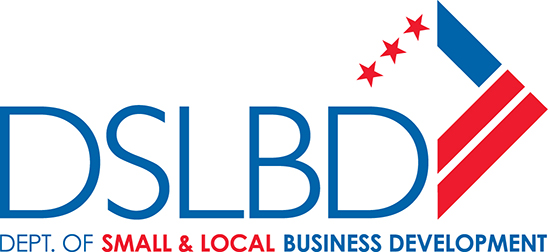 Request for Applications (RFA) The Department of Small and Local Business Development (DSLBD) is soliciting grant applications from eligible applicants to operate 2017 Clean Team Programs for the following service areas.	12th Street, NE	Bellevue	Benning Road		Brightwood/Petworth	Connecticut Avenue	Kennedy Street		Minnesota Avenue	New York Avenue, NE	Pennsylvania Avenue, SE 	Pleasant Plains/Petworth	Upper Georgia Avenue 	Ward 1			Wisconsin AvenueThe Clean Team Program Objectives are as follows.Improve the appearance of the commercial district to help increase foot traffic, and consequently, the opportunity for increased customer sales.Provide jobs for DC residents.Reduce litter, graffiti and posters, which contribute to the perception of an unsafe commercial area. Maintain an attractive tree canopy, including landscaping, along the corridor. Support Sustainable DC goals by recycling, mulching street trees, using eco-friendly supplies, and reducing stormwater pollution generated by DC’s commercial districts (http://sustainable.dc.gov).The Basic Clean Team services are: removal of litter; graffiti abatement; removal of illegal posters/stickers; snow and ice; Recycling; Street tree maintenance (mulching and watering); Reporting public space defects; and Landscaping (weeding, mowing and planting).  Applicants may also propose Additional Services.DSLBD published the Notice of Funding Availability (NOFA) in the May 20, 2016 edition of the DC Register (www.dcregs.dc.gov). The NOFA is also available at http://dslbd.dc.gov/service/current-solicitations-opportunities. The Application Submission Deadline is Friday, July 8, 2016 at 2:00 PM.     DSLBD reserves the right to issue addenda and/or amendments subsequent to the issuance of the NOFA or RFA, or to rescind the NOFA or RFA.  DSLBD will post addenda or amendments in the online application.  Applicants are responsible to review and adhere to any RFA addenda or amendments.I. 	Request for Applications The Request for Applications.  This document, which includes a detailed description of clean team services, service area boundaries, applicant eligibility requirements, and selection criteria, is meant to be a guide for applicants who should review it closely.  The Application.  This is the online portal through which an Applicant provides all information requested in the RFA.  Applicants must demonstrate eligibility, capacity to provide proposed services and to manage grant funds, and propose service delivery plan and budget.   The online Application Form will be live Friday, May 20, 2016. To access the online application forms, an organization must complete and submit an online Expression of Interest (Registration) form at https://octo.quickbase.com/db/bks6qx66x     DSLBD will activate their online access within two (2) business days and notify them via email. The email will contain instructions on how to access the online application.  Please submit only one registration form for your Organization.  By requesting an application, your Organization is NOT obligated to apply. Pre-Application MeetingDSLBD will hold a pre-application meeting on Monday, June 13, 2016 at 2:00 PM at 441 4th Street NW, Washington DC 20001, Room 1114 II.	Clean Team Service Delivery DetailsBASIC SERVICES   All proposals should address how the team will perform the following required basic clean team services.Litter removal—Removal of trash and debris on sidewalks, gutters and tree pits using sweeping and picking methods.  Removal of trash and debris from DPW street trashcans if/when trashcan contents are at or near capacity. Displacement of debris by water hoses and blowers is not allowed. Recycling—Includes: a) sorting of recyclable materials (glass, plastic, aluminum) from trash collected in street, sidewalks, gutters, and  tree boxes; b) transporting recyclable materials separate from litter to nearest DPW transfer station; and, c) placing recyclables in recycling section of DPW transfer station (i.e., do not comingle with litter).  Team members will collect recyclables in a trash bag attached to the side of the barrel, keeping recyclables separate from trash at all times.Graffiti removal— Abatement (removal or covering with paint) of graffiti from commercial properties, lampposts, street signposts, benches, mail boxes, and fire boxes, which are located on streets within the service area boundaries and side streets within 10 yards of the service area. Obtain written permission from property owner to remove graffiti prior to remediation.  Track and report location and include before/after images of graffiti remediation.  Graffiti higher than 8 feet should be reported to DPW via 311 for removal.Illegal poster/sticker removal—Removal of illegal posters, stickers, and signs from lampposts, street signposts, benches, mail boxes, and fire boxes including flyers, stickers and printed material. Obtain any permits or other consents from other agencies, property owners or entities having jurisdiction over such property. Snow and ice removal—Removal of snow and ice from sidewalks, entry path from sidewalk to businesses' entrance doors, crosswalk curb cuts, and sewer catch basin openings. Eco-friendly ice melt must be used.Weeding—Weeding sidewalks and tree boxes, curbs and other designated locations in the service area on a daily basis.  If chemicals are used to kill weeds, only eco-friendly herbicide must be used.Mowing grass—Mow grass located in area between sidewalk and gutter and public areas within the service area, ensuring that all grassy areas are always well maintained.Mulching tree boxes—Mulch all tree boxes at least once a year following the mulching guidelines published by DDOT Urban Forestry Administration (i.e., 3 inches organic mulch placed 3 inches away from trunk and not mounded against the tree trunk). Public Space Defects—Observing and reporting public space defects using 311 system.  Public space defects include but are not limited to broken street lights and sidewalks, damaged tree box fencing, low-hanging tree limbs, bulk trash removal, illegal dumping visible in alleys, graffiti higher than 8 feet, tree pruning, and clogged sewer catch-basins.ADDITIONAL SERVICES   Applicants, who propose additional services with a viable implementation plan, may receive bonus points during the scoring process.  The proposed additional services should support the Program Objectives (listed on page 1 of this document).   Example of additional services include the following.Landscaping (installing plants and watering them throughout the year)Gum removal several times throughout the yearWashing sidewalks several times throughout the year Watering street treesOther services identified by Applicants, which meet the program objectives listed on page 1 OPERATING SCHEDULEAll Clean Teams will provide services on Monday.  Applicants may specify the hours and other days of the week during which they will provide basic and additional clean team services.  SUB-CONTRACTING and CBE UTILIZATIONCertified Business Enterprises (CBE) are businesses certified by DSLBD to be local (i.e., headquartered in the District of Columbia), as well as other designations such as small and veteran-owned (Small, Local, and Disadvantaged Business Enterprise Development and Assistance Act of 2005, as amended, D.C. Law 16-33; D.C. Official Code 2-218.01 et seq.).   Applicants that plan to subcontract any portion of the clean team service delivery are required to hire and contract 100% of those services with a CBE, excluding proposed services  that will expended with  non-profit organizations and other excluded costs pre-approved by DSLBD in its sole discretion.  Generally, costs that may be excluded by DSLBD include services in which there are no CBE companies to provide said services.  A Grantee must provide a written request for prior approval of excludable costs.  If awarded the Grant, the Organization must comply with the plan or be subject to a fine and/or barred from entering into future grant agreements with DSLBD.  Applicants may locate CBE businesses by either of the following methods.Submitting an online CBE Report Form at http://dcforms.dc.gov/webform/dslbd-search-certified-business-firms-request-form  (reports may take several business days); or Searching the online CBE database at http://lsdbe.dslbd.dc.gov/public/certification/search.aspx. If your Organization has a question about subcontracting and exclusions, please contact DSLBD prior to application (lauren.adkins@dc.gov).TEAM MEMBER COMPOSITION and RESIDENCYA clean team may be comprised of part-time and/or full-time employees.  Employees can be described as the follows.Crew is a person who works each service day on the street to provide basic and additional services. Supervisor is a person who manages the crew and may work on the street to provide basic and additional services. Program Coordinator is a person who works for the Grantee Organization or service provider to provide reports and documentation to DSLBD.All team members must be documented DC residents.  If selected for a grant, Organizations must document that they hired DC residents for the team by September 15, 2016.  During the period of performance, the Organization must maintain the committed level of DC resident hiring.  Acceptable documentation is a driver’s license or photo-identification card issued by DC Government that has not expired.  Team members shall not be a DC Government employee.Team members shall not also work a separate full-time job while a full-time member of the Program Team without obtaining approval from DSLBD in advance.  Grantees must also give hiring preferences to residents of the Clean Team corridor.  Applicants should indicate in their application how they would provide this type of hiring preference.  LANGUAGE ACCESSIf awarded a grant, Grantee Organizations and their subcontractors would need to comply with the Language Access Act of 2004, D.C. Law 15-167, (D.C. Official Code §§2-1931 - 1937) (“Language Access Act.”)  A person with “Limited or no-English proficiency” (“LEP/NEP”) means the inability to adequately understand or to express oneself in the spoken or written English language.  The Grantee/subcontractor shall provide a means of communicating with LEP/NEP persons (e.g., oral or written translation) and report these interactions on a quarterly basis to DSLBD.  For details of the requirement, please review the Grants Agreement template provided with the application.   III.	Grant Award Amount, Period of Performance and Service AreasDSLBD will award one grant for each of the service areas listed below (i.e., a total of ten grants).  Grant amounts are noted by each service area.Eligible Organizations who would like to apply for more than one service area must submit a separate application for each service area. The Period of Performance is October 1, 2016 through September 30, 2017.The ten Service Areas and Boundaries are as follows.  Maps of the service area are available in the online application.12th Street NE Clean Team12th Street NE between Rhode Island Avenue NE and Michigan Avenue NEBellevue Clean Team3700 block of Martin Luther King Jr Avenue, SESouth Capitol Street from Xenia Street, SE to Brandywine Street, SW/SEAtlantic Street, NE from South Capitol Street to Mississippi Avenue, SEIntersection of Elmira Street, SW/SE and South Capitol StreetBenning Road Clean TeamBenning Road NE from Anacostia Avenue to  B Street, SEEast Capitol from 46th Street, SE to Texas AvenueConnecticut Avenue Clean TeamConnecticut Avenue, NW from Calvert Street, NW to Cathedral Avenue, NW (Woodley Park) Connecticut Avenue, NW from Macomb Street, NW to Porter Street, NW (Cleveland Park) Connecticut Avenue, NW from Tilden Street, NW to Albemarle Street, NW (Van Ness)Connecticut Avenue, NW from Fessenden Street, NW to Nebraska Avenue, NW (Chevy Chase)Connecticut Avenue, NW from Livingston Street, NW to Western Avenue, NW (Chevy Chase)Brightwood/Petworth Clean TeamGeorgia Avenue, NW from New Hampshire Avenue, NW to Allison Street, NW Georgia Avenue, NW from Decatur Street, NW to Quackenbos Street, NW Kennedy Street Clean TeamKennedy Street, NW from North Capitol Street, NW to Georgia Avenue, NWThe triangle formed by Longfellow Street, NW, Colorado Avenue, NW and 14th Street, NW at the intersection of Kennedy Street and 14th Streets, NWMinnesota Avenue Clean TeamMinnesota Avenue, NE from East Capitol Street, NE to Nannie Helen Burroughs Street NEThe intersection of Minnesota Avenue, NE and Benning Road  New York Avenue, NEPenn Street, NE between 6th Street, NE and 4th Street, NE  4th Street, NE between Penn Street, NE and New York Avenue, NE New York Avenue, NE between 4th Street, NE and Fenwick Street, N.E. Fenwick Street, NE between New York Avenue, NE and West Virginia Avenue, NE West Virginia Avenue, NE between Fenwick Street, NE and Mount Olivet Road, NE Capitol Avenue, NE between Fenwick Street, NE and Mount Olivet Road, NE Gallaudet Street, NE between Fenwick Street, NE and Corcoran Street, NE Fairview Avenue, NE between New York Avenue, NE and Gallaudet Street, NE Corcoran Street, NE between Gallaudet Street, NE and Mount Olivet Road, NE Kendall Street, NE between New York Avenue, NE and Capitol Avenue, NE Central Place, NE between Gallaudet Street, NE and West Virginia Avenue, NE Providence Street, NE between Gallaudet Street, NE and Capitol Avenue, NE Okie Street, NE between Fenwick Street, NE and Kendall Street, NE The 1100 block of Okie Street, NEPennsylvania Avenue, SEPennsylvania Avenue SE from Fairlawn Avenue SE to 30th Street SE Pennsylvania Avenue SE from the northern edge of the 31st Street SE to Carpenter Street SE Pennsylvania Avenue SE from 38th Street SE to Fort Davis Street SE Minnesota Avenue from Naylor Road to 2498 Minnesota Avenue Minnesota Avenue, NE from M Street, SE to Nelson Place Branch Avenue SE from Q Street SE to 1777 Branch Avenue SE Alabama Avenue SE from 36th Place SE to R Street SEPleasant Plains/Petworth Clean TeamGeorgia Avenue, NW from Florida Avenue, NW to New Hampshire Avenue, NW 11th Street, NW from Kenyon Street, NW to Monroe Street, NW1000 block of Harvard Street, NWFlorida Avenue/U Street, NW from Georgia Avenue, NW to 10th Street, NW Upper Georgia Avenue Clean TeamGeorgia Avenue, NW from Quackenbos Street, NW to  District border (Eastern Avenue, NW on western side and Blair Road, NW or eastern side) Ward 1 Clean TeamU Street, NW from 10th Street, NW to 17th Street, NW (MidCity)    14th Street, NW from S Street, NW to Florida Avenue, NW (MidCity)    14th Street, NW from Columbia Road , NW to Spring Road, NW  (Columbia Heights)Park Road, NW from Holmead Place, NW to Hiatt Place, NW (Columbia Heights) Mount Pleasant Street, NW from 16th Street, NW to Park Road, NW (Mount Pleasant)Wisconsin Avenue Wisconsin Avenue, NW from Lowell Street, NW to Western Avenue, NWIV.	Program Budget Applicants should propose a budget that expends the entire award amount on approved eligible expenses.  The budget for each service area is listed below.12th Street, NE - $100,618Bellevue - $100,000Benning Road - $107,000Brightwood/Petworth - $101,982Connecticut Avenue, NW - $101,982Kennedy Street, NW - $100,618Minnesota Avenue, NE - $101,982New York Avenue, NE - $113,521Pennsylvania Avenue SE - $107,000Pleasant Plains/Petworth - $100,000Upper Georgia Avenue - $100,000Ward 1 - $100,618Wisconsin Avenue - $113,521Eligible ExpensesProgrammatic Costs—Goods and services used to fulfill grant obligations for a specific service area.  These can include the following expenses.  Labor costs for crew members, supervisors and program coordinators (i.e., wages, salary and fringe).Equipment for implementing services and stickers to brand the trash can with DSLBD logo and “Clean Team.” Equipment includes those items required to perform all services: litter and recyclables removal; graffiti removal; illegal poster/sticker removal; snow and ice removal; weeding; mowing grass; and, mulching tree boxes.Team Uniforms for the crew and supervisor branded with the DSLBD logo and “Clean Team.”Supplies and materials to provide basic and additional services (e.g., for cleaning, mulching trees, landscaping, planting).Transportation costs (fuel, vehicle insurance and repair/maintenance), which are reimbursed at a rate stipulated by IRS Standard Mileage Rate (currently 54 cents per mile; IRS may adjust at beginning of each calendar year).Rental of storage facility located in the District of Columbia.Subcontracts for services, such as landscaping or gum removal, if complies with CBE utilization requirement.Administrative Costs—Grantee’s operating costs and cost of equipment used only occasionally for a specific service area.  Indirect costs may not exceed 15% of the total cost of the contract.  Grantee must be able to document indirect costs with receipts for costs incurred.  Administrative Costs may include but are not limited to: Grantee staff, Accounting fees, Bank Account Establishment and service fee, Devices and Service fees (e.g., cell and walkie-talkie service payments, approved by DSLBD if calls where only related to the performance of the Grant); Office Equipment, Office Supplies, Payroll Processing Services, Insurance Costs, and Rent.If your Organization has a question about expense eligibility, please contact DSLBD prior to application (lauren.adkins@dc.gov).Additional Budget NotesLiving Wage for affiliated employees is required by DC law.  Applicant Organizations are required to pay affiliated employees, who perform services pursuant to this Grant and are paid with Grant Funds during the Grant Period, no less than the DC Living Wage ” as defined by the Living Wage Act of 2006, Title I of D.C. Law 16-18, (D.C. Official Code §§2-220.01-.11) regardless of whether applicant is an exempt organization.  The Department of Employment Services (DOES) set the 2016 Living Wage rate at $13.85 per hour regardless of whether health care benefits are provided.  The wage may increase for 2017.  In proposing a budget for services through September 30, 2017, Applicants should plan accordingly.“Affiliated employee” means any individual employed by Grantee who performs services pursuant to this Grant, including any employee of a contractor or subcontractor of Grantee who performs services pursuant to this Grant.All of the Grantee’s subcontractors are required to pay their affiliated employees no less than the living wage if the subcontractor received $50,000 or more from the Grantee, provided the funds used to pay the subcontractor are Grant funds.To learn about wage requirements and the legislation, please visit http://does.dc.gov/service/wage-and-hour-compliance .Holiday and Administrative Closing Pay—Grantees may, but are not required, to use grant funds to pay hourly-wage workers (crew and supervisors) for Federal and District holidays and days that the DC Government is closed for inclement weather (administrative closing).  Please calculate your wage/fringe amount accordingly.Applicants may seek reimbursement for use of vehicles, which are used to implement the Program.  Expenses are documented with a transportation log (date, miles for each service day the vehicle was used in the implementation of the Program).  DSLBD uses the Internal Revenue Service (IRS)’s Federal Mileage Reimbursement rate, which is $0.54 for 2016.  Generally, the IRS announces any changes to rate in December.  The IRS should publish the 2017 rate in December 2016. DSLBD will not accept receipts for gas, auto insurance, auto repair or maintenance services since all of these expenses are covered by the Federal Mileage Reimbursement Rate.Administrative costs should be prorated based on the how much the associated expense item is used for the implementation of the Program; and a Grantee must be able to document indirect costs with receipts for costs incurred. If awarded a grant, the Grantee shall conduct regular drug testing of the Program Team.   If awarded a grant, all Grantees shall secure the use of a storage facility located in the District of Columbia to secure all Program equipment and supplies, If awarded a grant, all Grantees shall brand the exterior-most uniform item worn by all team members, and the trashcans used by the team members, with DSLBD color logo and the “Clean Team” program name.If awarded a grant, all Grantees should budget for any tipping fees charged by the Department of Public Works (DPW) for transporting trash and recyclables to DPW facilities.   As a courtesy, DSLBD will request that DPW waive the fees for Clean Team Grantees.   However, if DPW does not approve, Grantees must pay the DPW fees, which is an allowable use of grant funds.If awarded, Grantees are required to submit justification documentation (receipts) for all expenses (programmatic costs and administrative) for which grant funds are used.If awarded, Grantees are may only request reimbursement for eligible expenses that are listed in the Grant Agreement; and, incurred no earlier than the effective date of the Grant Agreement but  no later than the end date of Period of Performance (September 30, 2017). V.	APPLICANT ELIGIBILITYNonprofit organizations, which meet the following requirements, are eligible to apply. Organizations that do not meet the following requirements are ineligible to receive grant funds and DSLBD will not review their applications.  DC Government requires all organizations receiving grants to meet these requirements.    To learn more about citywide grant requirements, visit the Office of Partnership and Grant’s Citywide Grants Manual and Sourcebook (http://opgs.dc.gov/book/citywide-grants-manual-and-sourcebook). Eligibility Requirements for which Applicants must submit DOCUMENTATION in their online Application Form on or before July 8, 2016 at 2PMProof of Nonprofit Status—The Tax-Exempt Status Determination Letter issued by the Internal Revenue Service.Current with Federal Taxes– The IRS 990 filing for the Organization’s most recent fiscal year.  The document must be signed and dated.Commitment to Hire All DC Residents—Attest to hire District residents for all crew members and supervisors.  If selected for a grant award, Selected Applicants must document DC residency for all workers prior to the start of services date.Fiscally responsible—Applicants must provide either A) audited financial statements OR B) unaudited financial statements plus copies of tax filings.  Audited Financial StatementsCertified financial statements, which were reviewed and certified by an independent CPA within the past 2 years.  The statements must include the auditor’s notes.   ORUnaudited Financial Documents and IRS Documents If your Organization is too young (i.e. less than 24 months) to have audited statements, your Organization must submit the documents listed below.Organizational Budget—Budget (expenses and income) for Organization’s current fiscal year Income Statement (or Profit and Loss Statement) — Income Statement which would account for the past 12 monthsBalance Sheet— Balance Sheet dated anytime in the last two monthsIRS filings and correspondence for 3 years—IRS Filings and any correspondence for the last three (3) years before the date of the grant application. Attestation –Check the box in the online application that indicates the point of contact is the authorized representative for the organization and the above financial statements are the true statements for this organization.No criminal indictments or prior criminal charges—Complete, sign and upload Criminal Activity Statement using the template provided in the online application. The document must be signed by the Applicant Organization’s Board Chair OR a person authorized to negotiate on behalf of Organization.  Eligible to receive public funds— Complete, sign and upload Statement of Certification using the template provided in the online application. The document must be signed by the Applicant Organization’s Board Chair OR a person authorized to negotiate on behalf of Organization.  Insured throughout the grant period of performance (10/1/2016 through 9/30/2017)—Attest in online application that your Organization, if selected for grant award, will provide must provide proof of insurance (insurance policy binders or cover pages) by August 18, 2016 (within 10 days of selection notification) for: General Liability with DC Government endorsement language; Auto Insurance (for truck used to implement Program); and, Workers’ Compensation;  Eligibility Requirements which Applicants must meet on or before August 16, 2016Below is a summary of the documentation needed IF your Organization is selected for a grant award.  Insured throughout the grant period of performance (10/1/2016 through 9/30/2017)—Proof of General Liability, Auto and Workers’ Compensation insurance.IRS W-9 form.  Eligibility Requirements which DSLBD WILL CONFIRM on July 11, 2016 Applicants DO NOT need to submit documentation.  DSLBD will confirm eligibility via internal systems.  Incorporated and headquartered in the District of Columbia.Current with DC taxes–Applicants must be current with their DC taxes.  DSLBD will check directly with the Office of Tax and Revenue (OTR) to obtain confirmation. VI.	Application SubmissionExpression of Interest (Registration Form)To complete, sign and submit an Expression of Interest (Registration) form, please visit https://octo.quickbase.com/db/bks6qx66x.Accessing Online Grant ApplicationInterested Applicants who submit an Expression of Interest form online (see above) will receive email instructions within two business days on how to access the online application form.  In the online application, the Board Chair must attest that s/he has authorized that the person listed as the Point of Contact in the application has approve to communicate and apply on behalf of the Organization.Application Submission DeadlineApplication Submission Deadline is Friday, July 8, 2016 at 2:00 PM.  Late submissions will not be accepted.    Applicant Organizations should submit application responses and documents before July 8th to avoid any computer server bottleneck that may occur if many users are submitting in the final hour or day.Submission TipsSave frequently (green button in upper right corner of each page).Create narrative responses offline (e.g., in Word) and then copy into the online form fields; Allow ample time to upload large documents (i.e., attachments greater than 10MB in size), which may take longer to upload. Complete submission before the deadline to avoid any computer server bottleneck that may occur if many users try are submitting in the final hour or day.Build in time to review final responses to make last changes are reflected in application. VII.	 Review, Selection Notification, Award Documents, and Starting ServicesEligibility Review & CorrectionAfter the July 8th submission deadline, DSLBD will review applications to confirm if the Applicants meet the eligibility requirements listed in Section V of this document.  If an Applicant Organization’s eligibility requirement responses are incomplete, DSLBD will notify the Applicant’s point of contact by July 11, 2016.  The Applicant Organization will have until July 15, 2016 at 2:00 PM (two business days) to upload missing information for the eligibility requirements only.  Applicants may not make changes to other application responses.Selection CriteriaApplications will be reviewed and scored based on the following criteria. 
Capacity (50 % of total score) Demonstrated capacity to provide clean team or related services public spaces and/or commercial districts. Demonstrated capacity to manage grant funds.Prior experience with providing job training to its employees and social support services its Clean Team workers.Basic Services (50% of the total score)—Proposed service delivery plan for basic clean team servicesAdditional Services (Optional, up to 25 bonus points)—Proposed service delivery plan for additional clean team services. 
Total maximum score will be 125 points (100 for required criteria and 25 for optional).Selection Notification and Award DocumentsDSLBD will notify all applicants of their status by August 3, 2016.  Applicants must submit the following documents on or before August 16, 2016.  DSLBD reserves the right to withdraw an award offer if the Selected Applicant does not submit these documents and/or does not demonstrate that it meets the eligibility requirements outlined in Section V of this document.Proof of Insurance—Selected Applicants must demonstrate that they are insured throughout the grant period of performance (10/1/2016 through 9/30/2017) by providing  proof of insurance (insurance policy binders or cover pages) within 10 days of notification for each of the three types of insurance listed below. General Liability Insurance with DC Government endorsement language in the name of the Applicant Organization. A sample binder with the endorsement language is available in the online application.Auto Insurance for the truck used to implement Program, in the name of the Applicant Organization or, if subcontracting basic services, in the name of the Subcontractor Organization.Workers Compensation Insurance in the name of the Applicant Organization, or in the name of the Subcontractor Organization.  If your Organization is subcontracting basic services and ALL the team members are employees of the subcontractor.Acceptable proof of insurance includes policy binders or policy binder cover sheets.  View an example of Proof of Insurance on the online application home page.Electronic Fund Transfer form for Dedicated Grant Bank Account—If awarded a grant, Grantees will receive grant disbursements via an electronic transmission to their bank account designated for this grant. To establish this transfer, Grantees must complete the following actions.Open a separate bank account for grant funds.  If a Grantee has multiple grants with DSLBD, they may use one account for all grants.Complete, sign and return an ACH form and MSS Supplier form.  Applicants may download and review these forms in viewed on the home page of the online application portal.   IRS W-9 form—Grantee must provide a completed and signed IRS form W9 with a current date.  The current W-9 form is available at http://www.irs.gov/Forms-&-Pubs. Truck Information—Grantee must provide  the model, make and license tag number for each vehicle that it will use to provide clean team services e.g., transporting trash to transfer station and moving supplies, equipment etc. between the service area and storage area.  DSLBD will use this information to request a courtesy waiver of tipping feeds by DPW (see Additional Budget Notes page 8).Storage Address—Grantee must provide the address of the secured storage area located in the District of Columbia that will hold equipment and supplies used for the grant. Clarification Items—If applicable, Grantee must provide responses to any items that DSLBD stipulated in the Notice of Grant Award (NOGA) that needs clarificationSelected Applicants must submit the following documents on or before August 26, 2016 by 2PM.  DSLBD reserves the right to withdraw an award offer if the Selected Applicant does not submit these documents and/or does not demonstrate that it meets the eligibility requirements outlined in Section V of this document.Review and return an executed Grant Agreement. DSLBD will email the Grant Agreement for signature on or before August 24, 2016. Prior to that, Applicants may view a sample Grant Agreement on the online application home page.First disbursement invoice (the amount will be provided on August 8, 2016). Starting ServicesClean Team services must start services Saturday, October 1, 2016.   If an Organization’s proposed service delivery schedule is only Monday through Friday, Clean Team services must start no later than Monday, October 3, 3016.Between Thursday, September 1, 2016 and Thursday, September 15, 2016, selected applicants must be able to:Hire and train clean team workers for all Clean Team ; andProcure uniforms, equipment and supplies.  Grantees must submit the following documents on or before September 15, 2016.  DSLBD reserves the right to withdraw an award offer if the Selected Applicant does not submit these documents.Document Hiring of DC Residents for All Team Positions—Email to DSLBD on or before September 15, 2016 documentation that all team positions (crew and supervisor) are current DC Residents.  Acceptable documentation is a driver’s license or photo-identification card issued by the DC Department of Motor Vehicles that is current (i.e., not expired).  During the period of performance, the Organization must maintain the committed level of DC resident hiring.  Grantees must participate in Service Area Walk Through on or before October 14, 2016.  DSLBD will coordinate with the Organization to schedule a date/time.  The Organization’s grant Program Coordinator, Team Supervisor and Crew members must attend.  During this walk through, DSLBD will:confirm the Team understand the service area boundariesaddress any questions about service provisionidentify potential “hot spots” that may need particular attentionconfirm the Team Members have equipment, supplies and uniforms needed to perform servicesVIII.	Reporting and Payment ProcessingReportingGrantees will use an online reporting system to report the following information. Workload indicators for each day on which services are provided.  Indicators include the following metrics.Weight of litter and recyclables collected (actual weight obtained once a month at Fort Totten transfer station for a load exclusively for a single service area). Properties abated of graffiti. Posters/Stickers removed.	Snow Removed and/or other services related to the treatment of snow. Weeding of sidewalks and grass strips between sidewalk and gutter.Mowing grass strip between sidewalk and gutter.Public Space Defects Reported to 311.	Mulching tree boxes at least once a year. Provision of any Additional Services proposed.Quarterly expense reporting which comprises submitting expense justification documentation (receipts) for all expenses (direct costs and administrative) for which grant funds are used. Updates regarding staffing changes and proof of DC residents hired (must provide proof of DC residency), which are submitted within three (3) business days.DisbursementGrantees will receive a start-up disbursement (i.e., grant payment) by November 1, 2016.  The initial amount will be approximately 25 percent of the full Grant Award.    Thereafter, DSLBD will issue disbursements according to a quarterly schedule if Grantee is current with its monthly and quarterly reporting requirements.  The final disbursement is contingent on complete reporting and will be adjusted for inadequately documented expenses.DC Government pays all invoices within 30 days of receipt of invoice if the Grantee is current with all its reporting.  Disbursements will be sent via electronic fund transfer to the Grantee’s separate bank account for the Program grant funds.IX.	ReservationsFunding for any grant award is contingent on continued grantor funding. The publication of this grant application does not commit DSLBD to make any awards. DSLBD reserves the right to issue addenda and/or amendments subsequent to the issuance of the NOFA or RFA, or to rescind the NOFA or RFA.  Funding for this award is contingent on continued funding from the grantor. The RFA does not commit the Agency to make an award.  DSLBD may suspend or terminate an outstanding RFA pursuant to its own grantmaking rule(s) or any DSLBD federal regulation or requirement.DMPED reserves the right to accept or deny any or all applications if DSLBD determines that it is in the best interest of the District to do so. DSLBD shall not be liable for any costs incurred by an applicant in the preparation of one or more grant applications for this Program. The applicant understands and agrees that all costs incurred in developing and preparing any grant application shall be the applicant’s sole responsibility. DSLBD may conduct pre-award on-site visits to verify information submitted in a grant application. DSLBD serves as its own reference in evaluating applications.  Applicants’ performance in managing previous grants will be factored into grant decisions.DSLBD may enter into negotiations with an awardee and adopt a firm funding amount or other revision of the awardee’s proposal that may result from the negotiations.In the event of a conflict between the terms and conditions of the grant application and any applicable federal or local law or regulation, or any ambiguity related thereto, then the provisions of the applicable law or regulation shall control and it shall be the responsibility of the applicant to ensure compliance.X.	QuestionsAsk questions at the Pre-Submission Meeting on Monday, June 13, 2016 at 2:00 PM at 441 4th Street NW, Washington DC 20001, Room 1114.  Email questions to lauren.adkins@dc.gov.  DSLBD will share the questions and responses with organizations that complete an Expression of Interest form. 